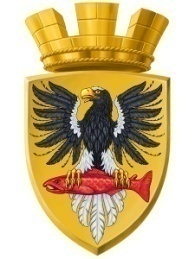                           Р О С С И Й С К А Я   Ф Е Д Е Р А Ц И ЯКАМЧАТСКИЙ КРАЙП О С Т А Н О В Л Е Н И ЕАДМИНИСТРАЦИИ ЕЛИЗОВСКОГО ГОРОДСКОГО ПОСЕЛЕНИЯот «1702.2016 г.                                                                                          № 99-п                                                      г. ЕлизовоВ соответствии с Федеральным законом от 06.10.2003 № 131 – ФЗ «Об общих принципах организации местного самоуправления в Российской Федерации», Федеральным законом  №196-ФЗ «О безопасности дорожного движения», Федеральным законом от 08.11.2007 N 257-ФЗ "Об автомобильных дорогах и о дорожной деятельности в Российской Федерации и о внесении изменений в отдельные законодательные акты Российской Федерации, руководствуясь Уставом Елизовского городского поселения, Распоряжением администрации Елизовского городского поселения от 14.09.2014 № 206-р «О разработке и утверждении «Порядка разработки и утверждения административных регламентов исполнения муниципальных функций» и «Порядка разработки и утверждения административных регламентов предоставления муниципальных услуг», ПОСТАНОВЛЯЮ:1.Создать комиссию по безопасности дорожного движения при администрации Елизовского  городском поселения.2. Утвердить состав комиссии по безопасности дорожного движения Елизовского городского поселения  (Приложение № 1);3. Утвердить Положение о комиссии по безопасности дорожного движения  Елизовского  городского поселения (Приложение № 2).4.Управлению делами администрации Елизовского городского поселения опубликовать (обнародовать) настоящее постановление в средствах массовой информации и разместить в информационно-телекоммуникационной сети «Интернет» на официальном сайте администрации Елизовского городского поселения.5.	Контроль за исполнением настоящего постановления оставляю за собой.Глава администрации Елизовского городского поселения 				      Д.Б. ЩипицынПриложение №1 к постановлению  администрации                                                                                                 Елизовского городского поселения  От «____» ________ 2016 года                                                                                        СОСТАВкомиссии  по безопасности дорожного движения Елизовского  городского поселения.Председатель комиссии:Когай П.А.	 -  Заместитель главы администрации Елизовского городского поселения- Руководитель УЖКХ администрации Елизовского городского поселения;Заместитель председателя комиссии:Тюткин П.Н.- Начальник дорожно-транспортного отдела УЖКХадминистрации ЕГП ; Секретарь комиссии:       Консультант отдела реформирования   Жилищно-коммунального комплекса УЖКХ Елизовского городского поселения                                                   Субботина Е.В.                                                                                                                                                                                                     Члены комиссии:Приложение №2 к постановлению администрации                                                                                                 Елизовского  городского поселенияПОЛОЖЕНИЕо Комиссии по безопасности дорожного движенияв Елизовского городского поселения.1. Общие положения1.1.Комиссия по безопасности дорожного движения (далее - Комиссия) является органом, уполномоченным администрацией Елизовского городского поселения осуществлять на соответствующей территории управление в сфере обеспечения безопасности дорожного движения по вопросам, отнесённым к компетенции администрации Елизовского городского поселения.1.2.Комиссия в своей деятельности руководствуется федеральным законодательством, законодательством Камчатского края, настоящим Положением.1.3.Комиссия осуществляет свои полномочия по взаимодействию с органами государственной власти, администрацией муниципального образования, соответствующими организациями. 1.4.Комиссия образуется на основании постановления администрации Елизовского городского поселения. В состав комиссии входят руководители структурных подразделения администрации Елизовского городского поселения, транспортных, дорожных, органов внутренних дел и других организаций, учреждений, деятельность которых связана с обеспечением безопасности дорожного движения. Численный и персональный состав комиссии утверждается администрацией Елизовского городского поселения.1.4 Заседание Комиссии правомочно, если на нем присутствовали не менее половины от числа ее членов. Члены Комиссии участвуют в заседаниях без права замены.2. Задачи и компетенция комиссииОсновными задачами являются:2.1 Обеспечение контроля за функционированием на территории поселения государственной системы обеспечения безопасности дорожного движения;2.2 Обсуждение и утверждение районных программ, планов и мероприятий по безопасности движения, контроль за выполнение государственных мер по предупреждению дорожно-транспортных происшествий, снижению потерь, вызванных аварийностью на автотранспорте;2.3 Организация контроля за исполнением на территории Елизовского городского поселения  законодательных актов Российской Федерации, других нормативных актов, решений районной администрации и администрации ЕГП по вопросам безопасности дорожного движения.2.4. Комиссия в соответствии с возложенными на неё задачами выполняет следующие функции:2.4.1 Рассматривает состояние работы по предупреждению аварийности на автотранспорте, изучает и анализирует причины аварийности, вносит предложения по данному вопросу в программы и планы по обеспечению безопасности дорожного движения;2.4.2 Определяет совместно с органами исполнительной власти приоритетные направления деятельности по предупреждению дорожно-транспортной аварийности; 2.4.3 Координирует деятельность предприятий и организаций по вопросам обеспечения безопасности движения, оказывает им информационную, методическую и иную помощь в решении данной проблемы;2.4.4 Осуществляет согласование  проектов, программ, планов и мероприятий в части предупреждения дорожно-транспортного травматизма и снижения потерь, вызванных аварийностью на транспорте;   2.4.5 Организует разработку нормативных правовых актов органов местного самоуправления в области обеспечения безопасности дорожного движения;2.4.6  Участвует в работе совещаний, конференций, выставок по вопросам обеспечения безопасности движения, содействует реализации принятых на них рекомендаций.2.4.7 Оказывает содействие средствам массовой информации в освещении проблем безопасности дорожного движения3. Комиссия имеет право3.1 Запрашивать у организаций и предприятий, расположенных на территории поселения, сведения, необходимые для осуществления возложенных на Комиссию задач.3.2 Привлекать к подготовке материалов, вносимых на рассмотрение Комиссии, предприятия  и организации, общественные объединения.3.3 Привлекать специалистов для изучения вопросов и проблем безопасности дорожного движения в поселении.3.4 Контролировать разработку и реализацию программ, планов и мероприятий по обеспечению безопасности дорожного движения;3.5 Принимать в пределах своей компетенции решения, обязательные для исполнения предприятиями, расположенными в границах поселения, должностными лицами и гражданами.3.6 Указывать предприятиям и общественным объединениям на устранения недостатков в работе по обеспечению безопасности дорожного движения.4. Организация работы комиссии4.1 Основной формы работы Комиссии является заседание, на котором решаются вопросы, отнесённые к её компетенции.4.2  Заседание проводится не реже одного раза в квартал. Внеочередные заседания проводятся по инициативе председателя или членов Комиссии. К участию в работе Комиссии могут привлекаться по согласованию  руководители предприятий, учреждений, организаций и общественных объединений.4.3 Заседание Комиссии правомочно, если на нём присутствуют не менее половины её членов. Члены комиссии участвуют в заседаниях без права замены, за исключением лица, должностные обязанности которого возложены на иное должностное лицо (отпуск, нетрудоспособность и иное). На заседаниях ведётся протокол, в котором указывается характер рассматриваемых вопросов. Протокол подписывается председателем и секретарём Комиссии.4.4 Решение Комиссии считается принятым, если за него проголосовали более половины участвующих в заседании членов. Решение подписывается председателем и секретарём комиссии. Последнее  может быть обжаловано в судебном порядке гражданами, предприятиями и общественными организациями. Председатель комиссии назначается постановлением администрации Елизовского городского поселения.Председатель комиссии:- созывает заседание Комиссии, доводит через секретаря до членов Комиссии и руководителей заинтересованных организаций время и место их проведения, а также проект повестки дня;- определяет круг вопросов, подлежащих рассмотрению на очередном заседании, и руководит их подготовкой, ведёт заседание Комиссии, подписывает решения, протоколы и иные документы;- распределяет обязанности между членами Комиссии- координирует работу постоянных и временных рабочих групп Комиссии, даёт им поручения.- анализирует ход реализации решений комиссии, заслушивать по этим вопросам информацию руководителей предприятий, учреждений, организаций и общественных объединений.Обеспечение работы Комиссии возлагается на ответственного секретаря, который ведёт протоколы, обеспечивает гласность и учёт общественного мнения  о работе Комиссии, исполняет техническую работу. Об утверждении Положения о Комиссии по безопасности дорожного движения  при администрации Елизовского  городского поселенияСтарший Государственный инспекторОГИБДД ОМВД Россиипо Елизовскому району Диденко С.А.Начальник  управленияДорожно-транспортногоХозяйства и развитиякоммунальной инфраструктурыАдминистрации Елизовского муниципального районаТюлькин С.Н.Представитель ФКУ «Дальуправтодор»Филенков В.Л.Представитель КГКУ «Камчатуправтодор»Паврезнюк С.В.ВРиО Директора МБУ «Благоустройство города Елизово»Шабанов  Н.В.Представитель ООО «Устой-М» (по согласованию)Представитель ООО «Дорожно-Строительная  Компания» (по согласованию)Представитель ООО «Альбатрос-Сервис»(по согласованию)Представитель ООО «Транс-Сигнал» (по согласованию)